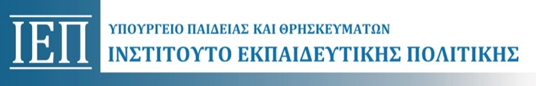 ΕΡΓΑΣΤΗΡΙΑ ΔΕΞΙΟΤΗΤΩΝ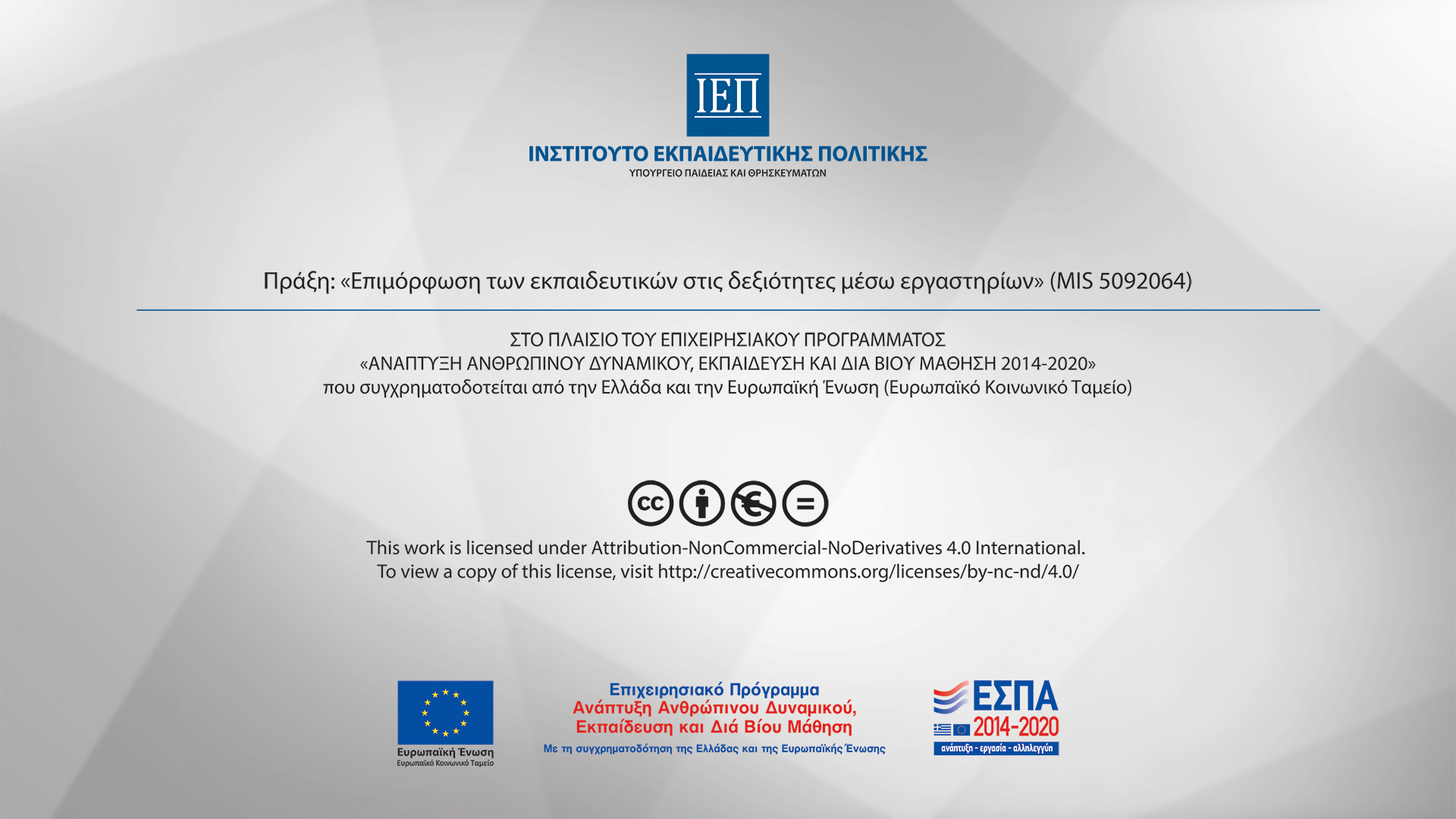 Επιμορφωτικό – υποστηρικτικό υλικόΠράξη: «Επιμόρφωση των εκπαιδευτικών στις δεξιότητες μέσω εργαστηρίων» (MIS 5092064)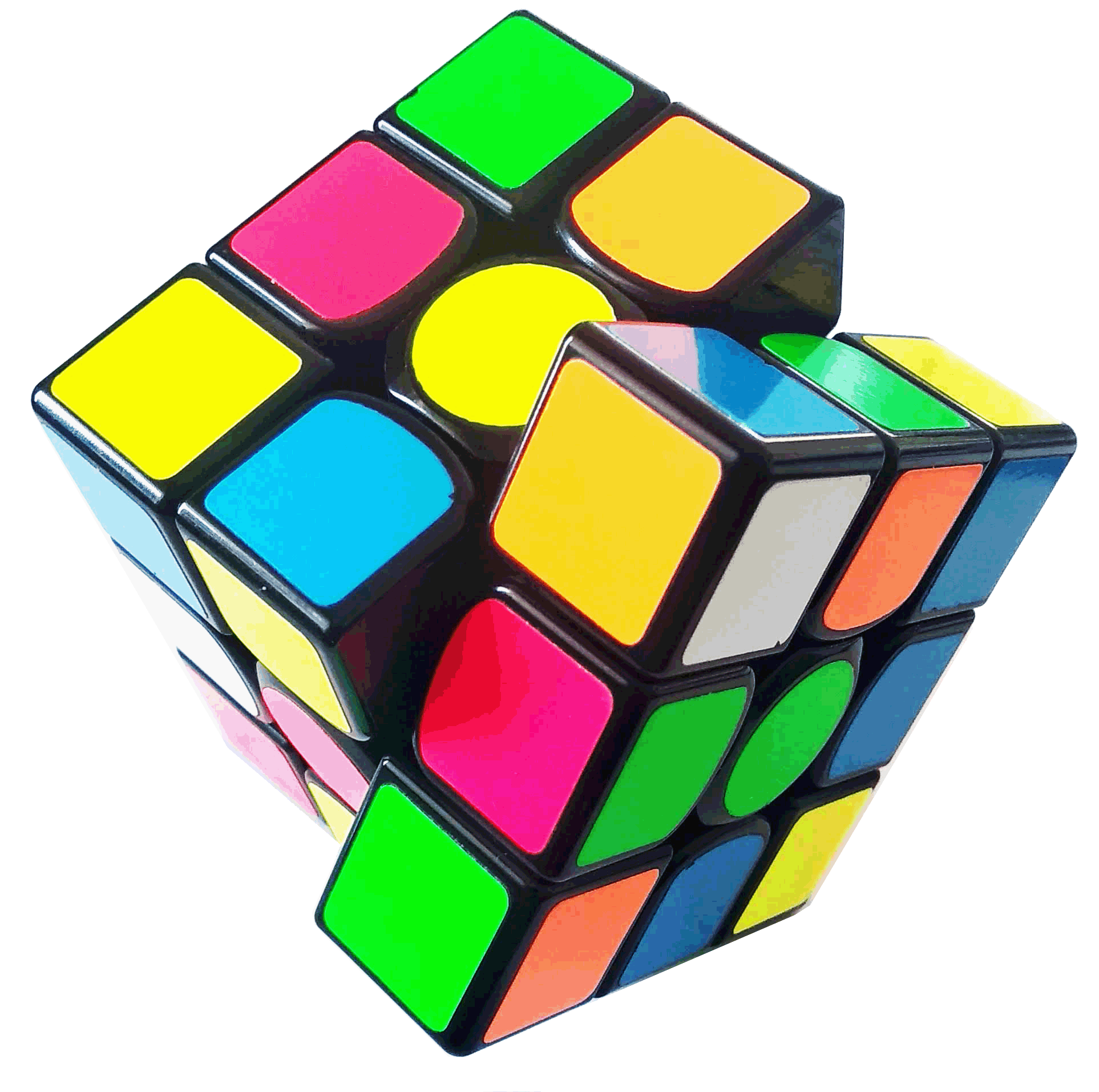 ΣΤΟ ΠΛΑΙΣΙΟ ΤΟΥ ΕΠΙΧΕΙΡΗΣΙΑΚΟΥ ΠΡΟΓΡΑΜΜΑΤΟΣ «ΑΝΑΠΤΥΞΗ ΑΝΘΡΩΠΙΝΟΥ ΔΥΝΑΜΙΚΟΥ ΕΚΠΑΙΔΕΥΣΗ ΚΑΙ ΔΙΑ ΒΙΟΥ ΜΑΘΗΣΗ 2014-2020» που συγχρηματοδοτείται από την Ελλάδα και την Ευρωπαϊκή Ένωση (Ευρωπαϊκό Κοινωνικό Ταμείο)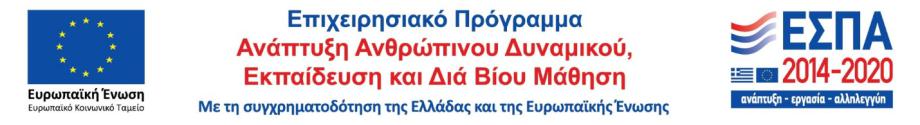 ΕΡΓΑΣΤΗΡΙΑ ΔΕΞΙΟΤΗΤΩΝΣΧΕΔΙΟ ΔΡΑΣΗΣ της Σχολικής Μονάδας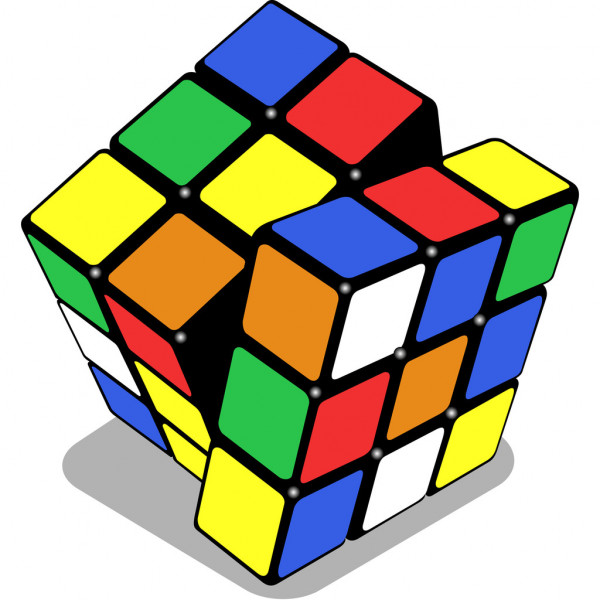 ΕΡΓΑΣΤΗΡΙΑ ΔΕΞΙΟΤΗΤΩΝ 21+:  http://iep.edu.gr/el/psifiako-apothetirio/skill-labsΟΠΣ Επιμόρφωσης - Ι.Ε.Π.: Όλες οι δράσεις (iep.edu.gr): https://elearning.iep.edu.gr/study/course/index.php?categoryid=62 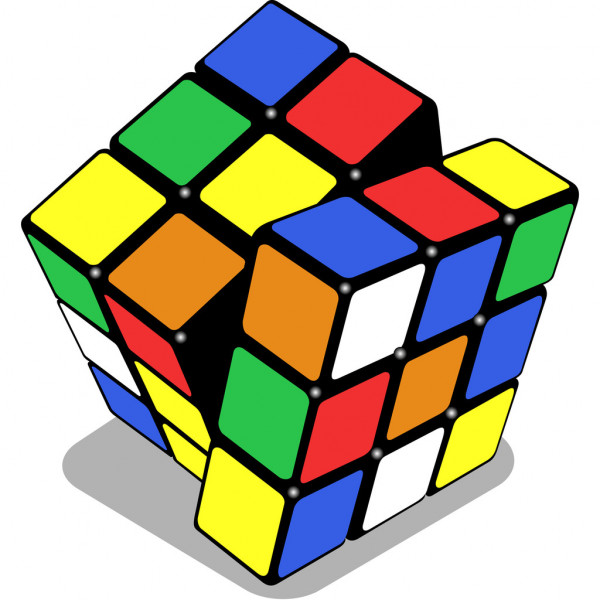 ΕΡΓΑΣΤΗΡΙΑ ΔΕΞΙΟΤΗΤΩΝΣΧΕΔΙΟ ΔΡΑΣΗΣ ΣΧΟΛΙΚΗΣ ΜΟΝΑΔΑΣ-6ο Νηπιαγωγείο ΞάνθηςΣΧΟΛΙΚΟ ΕΤΟΣ 2021-2022Σχολική μονάδα6ο Νηπιαγωγείο ΞάνθηςΑριθμός τμημάτων9Αριθμός μαθητών/μαθητριών σχολικής μονάδας181Αριθμός εκπαιδευτικών σχολικής μονάδας19Αριθμός εκπαιδευτικών που συμμετέχουν στα Εργαστήρια δεξιοτήτων14Ζω καλύτερα – Ευ ΖηνΕνδιαφέρομαι και Ενεργώ  -  Κοινωνική Συναίσθηση και ΕυθύνηΦροντίζω το ΠεριβάλλονΔημιουργώ και Καινοτομώ  –  Δημιουργική Σκέψη και Πρωτοβουλία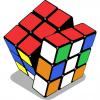 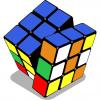 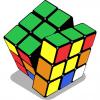 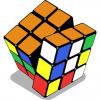 1. ΥΓΕΙΑ: Διατροφή - Αυτομέριμνα, Οδική Ασφάλεια1. Ανθρώπινα δικαιώματα1. Οικολογία - Παγκόσμια και τοπική Φυσική κληρονομιά1. STEM/ Εκπαιδευτική ΡομποτικήΤμήμα 1:“Ταξίδι στην υγιεινή διατροφή!”Τμήματα 2 και 4:“Φρούτα και λαχανικά; Μπλιαχ! Εγώ θέλω μόνο γλυκά!”Τμήμα 3:“Υγιεινή Διατροφή!”Τμήματα 5, 6 και 7:“Υγιή παιδιά, υγιής πλανήτης!”Τμήματα 8 και 9:“Με τον ΚΟΚ οδηγό... ασφαλώς κυκλοφορώ!”Βασικός προσανατολισμός του ετήσιου Σχεδίου Δράσης (Πλεονεκτήματα-μειονεκτήματα)Το όραμά μας    Πρεσβεύοντας ότι το σχολείο είναι ένας δυναμικός πυρήνας στη διαμόρφωση των τάσεων που χαρακτηρίζουν τα σύγχρονα κοινωνικά συστήματα, αναγνωρίζοντας το σημαντικό ρόλο που κατέχει η εκπαίδευση στη δημιουργία ορθών προτύπων συμπεριφοράς, αλλά και αξιοποιώντας τη δημιουργικότητα και μοναδικότητα του κάθε μαθητή και κάθε μαθήτριας μας, την τρέχουσα σχολική χρονιά αποφασίζουμε να επενδύσουμε στην ανάπτυξη καινοτόμων εκπαιδευτικών δραστηριοτήτων που θα προωθούν την κριτική σκέψη, τη συνεργασία, τον αλληλοσεβασμό, την υπευθυνότητα και την αυτοδιάθεση για ενεργό συμμετοχή στη σχολική ζωή, αλλά και στη ζωή της ευρύτερης τοπικής κοινότητας.  διαμόρφωση των ενεργών και δημοκρατικών πολιτών του αύριο. Ενισχύοντας τους μαθητές και μαθήτριες μας με τις κατάλληλες στρατηγικές μάθησης και μηχανισμούς προβληματισμού και επίλυσης προβλημάτων, ευελπιστούμε ότι θα τους βοηθήσουμε να ανακαλύψουν και να καλλιεργήσουν την ταυτότητα του ενεργού, κοινωνικά και οικολογικά, υπεύθυνου δημοκρατικού πολίτη.     Στα πλαίσια του ΔΕΠΣ και ΑΠΣ για το Νηπιαγωγείο, με την αρωγή και συνεργασία των γονέων και κηδεμόνων, με εργαλεία μας το παιχνίδι, τον πειραματισμό, τη φυσική μας περιέργεια για εξερεύνηση και το διάλογο και με αφετηρία τα ενδιαφέροντα και τις ανάγκες των μαθητών και μαθητριών μας σχεδιάζουμε ένα ταξίδι προς τη χαρά της γνώσης…Στόχοι της σχολικής μονάδας σε σχέση με τις τοπικές και ενδοσχολικές ανάγκεςΣχολική κοινότητα:Στη δημιουργία κλίματος εμπιστοσύνης και γόνιμης  επικοινωνίας και συνεργασίας τόσο μεταξύ των νηπίων όσο και μεταξύ των εκπαιδευτικών.Στην καλλιέργεια των βασικών δεξιοτήτων του προγράμματος «Εργαστήρια Δεξιοτήτων» με απώτερο στόχο την ολιστική ανάπτυξη της προσωπικότητας των νηπίων.Στην εξοικείωση των νηπίων με τις Νέες Τεχνολογίες και τα ψηφιακά εκπαιδευτικά περιβάλλοντα.    Τοπική κοινότητα:Στην ανάπτυξη και εδραίωση αξιών όπως η συνεργασία, ο σεβασμός στη γνώμη του άλλου, η αγάπη για τον πλησίον, η αλληλεγγύη και η αποδοχή της διαφορετικότητας.Στη συνειδητοποίηση της ανάγκης μετάβασης από το «εγώ» στο «εμείς» καθώς και στη συνακόλουθη κινητοποίηση των μαθητών και μαθητριών και την ανάληψη δράσης για το κοινό καλό.Στην ευαισθητοποίηση μαθητών/τριών γύρω από θέματα ζωτικής σημασίας, που αφορούν στο ανθρωπογενές και φυσικό  περιβάλλον και γενικότερα στην φροντίδα και προστασία του κοντινού και ευρύτερου περιβάλλοντος.  Ο ΠΡΟΓΡΑΜΜΑΤΙΣΜΟΣ ΤΩΝ ΕΡΓΑΣΤΗΡΙΩΝ  ΑΝΑ ΘΕΜΑΤΙΚΗ ΕΝΟΤΗΤΑΟ ΠΡΟΓΡΑΜΜΑΤΙΣΜΟΣ ΤΩΝ ΕΡΓΑΣΤΗΡΙΩΝ  ΑΝΑ ΘΕΜΑΤΙΚΗ ΕΝΟΤΗΤΑως προς τη  Θεματική Ενότητα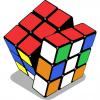 Ζω καλύτερα- Ευ ζηνΤμήμα 1:  “Ταξίδι στην υγιεινή διατροφή!”1ο Εργαστήριο: Ο ωραίος Δαρείος!2ο Εργαστήριο: Ομάδες τροφίμων.3ο Εργαστήριο: Οι βιταμίνες και τα ωφέλη τους στο σώμα μας.4ο Εργαστήριο: Η Πυραμίδα της Διατροφής.5ο Εργαστήριο: Υγιεινό μενού!6ο Εργαστήριο: Αξιολόγηση... μια πίτα με διαφορετικά φύλλα!Τμήματα 2 και 4:  “Φρούτα και λαχανικά; Μπλιαχ! Εγώ θέλω μόνο γλυκά!”1ο Εργαστήριο: Ας γνωριστούμε! Ποιοί είμαστε;2ο Εργαστήριο: Γιατί δε μπορώ να τρώω μόνο γλυκά;3ο Εργαστήριο: Ομάδες τροφίμων.4ο Εργαστήριο: Βιταμίνες.5ο Εργαστήριο:  Πυραμίδα μεσογειακής διατροφής.6ο Εργαστήριο: Το δικό μας μενού!7ο Εργαστήριο: Αξιολόγηση... μου άρεσε το γεύμα;Τμήμα 3: “Υγιεινή Διατροφή!”1ο Εργαστήριο: Ο ωραίος Δαρείος!2ο Εργαστήριο: Ομάδες τροφίμων.3ο Εργαστήριο: Βιταμίνες παντού!4ο Εργαστήριο: Πυραμίδα Διατροφής.5ο Εργαστήριο:  Δημιουργία Υγιεινού μενού!6ο Εργαστήριο: Αξιολόγηση... ένα πρωινό, διαφορετικό από τα συνηθισμένα!Τμήματα 5, 6 και 7: “Υγιή παιδιά, υγιής πλανήτης!”1ο Εργαστήριο: Το ταξίδι ξεκινά!2ο Εργαστήριο: Η διαδικασία παραγωγής της τροφής και το οικολογικό αποτύπωμά της.3ο Εργαστήριο: Μεσογειακή διατροφή.4ο Εργαστήριο: Φτιάχνοντας το πρωινό μας!5ο Εργαστήριο: Ψαράκι μου, τα κάναμε ... σαλάτα!6ο Εργαστήριο: Κρυφτό με το κρέας!7ο Εργαστήριο: Αξιολόγηση... Γεμίζοντας τις μπαταρίες μου!Τμήματα 8 και 9: “Με τον ΚΟΚ οδηγό... ασφαλώς κυκλοφορώ!”1ο Εργαστήριο: Τα φανάρια!2ο Εργαστήριο: Ας περάσουμε απέναντι.3ο Εργαστήριο: Το ποδήλατό μου, ο φίλος μου!4ο Εργαστήριο: Στο αυτοκίνητο.5ο Εργαστήριο: Ξεχωρίζω στο σκοτάδι!6ο Εργαστήριο: Ακούω τους γονείς μου.7ο Εργαστήριο: Αξιολόγηση... κάτι δεν πάει καλά!